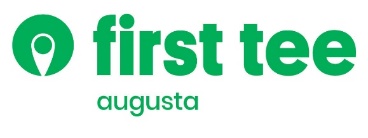 Theme: Kindness is Contagious…Let’s Spread the WordCamp I Week 1 - June 7th – June 11th Day 1: Meeting People Monday – Introduce yourself to 10 new people, Get to know someone new. Introduce yourself/Get to know them. Ask them their favorite food? Write name on Name scorecard (provided)Day 2: Tuesday - “Orange” you kind? -  Wear anything with the color orangeDay 3: Wednesday – “This little Kindness of Mine…I’m going to let it shine” Shine your kindness bright by wearing bright colors. Day 4: Thursdays – We’re turning “Inside Out” over kindness – Have fun with your clothes by wearing them intentionally inside out.  Day 5: “Team up for Kindness” /Kindness Rocks – Give a fist bump for Fridays – Team Events Week 2 - June 14th – June 18th Day 1: Monday - “Tee up your kindness” – Learn the names of 10 new/different people today and get the favorite color about each person you meet! Write name on Name scorecard (provided) Day 2: Tuesday - We are “Crazy” about kindness! – Crazy Sock Day – Wear fun/colorful socks.Day 3: Wednesday- Kindness “Ties” us together – Wear a tie/bow tie Day 4: Super “Powered” by Kindness – Wear your favored super hero shirt or dress up like a super heroDay 5: “Team up for Kindness”/Kindness Rocks – Give a fist bump for Fridays – Team Events - Wear your team color 